КОНСПЕКТРазвлечения для детей старшего дошкольного возраста в рамках краткосрочного проекта "Здоровая школа - здоровые дети"на тему: «В гостях у Чихони»        Цели:  Сформировать у детей представление о правильном режиме дня и  его пользе для здоровья. Рассказать детям о витаминах, ягодах и лекарственных растениях. Развивать чувство взаимопомощи. Учить заботиться о собственном здоровье и собственной безопасности.       Предварительная работа: Ежедневная работа по  разучиванию комплексов дыхательной и пальчиковой гимнастики,  гимнастики для глаз.Разучивание стихов, песен. Изготовление атрибутов для игр. Подбор музыкального сопровождения.         Пособия: Разрезные  картинки с изображением лекарственных растений. Обручи, стартовые линии, мячи от сухого бассейна, канат, массажеры, набор «морские камни», тропа «здоровья», набивные мешочки.ХОД РАЗВЛЕЧЕНИЯ        Воспитатель: Предлагаю вам, мои дорогие мальчики и девочки, отправиться  в необычное путешествие. Но к любому путешествию необходимо тщательно подготовиться, ведь никогда не знаешь, что ждет тебя впереди. А что же нам нужно взять с собой в дорогу? Руки, ноги берем? А ушки? А внимание и сноровку? А хорошее настроение?        Дети: Да! Да! Да!        Воспитатель:  В каждую волшебную страну попадают при помощи заклинания. А вы его знаете? Если нет, то я вам подскажу. Повторяйте все за мной:       Раз, два – повернись! Три, четыре - покружись!       Хоть и страшно нам  немножко,       Лес чудесный впереди!       Он откроет все  дорожки, все дорожки  и  пути.        Раз, два, три - в гости нас к себе впусти!Нам предстоит пройти через многие испытания, но я думаю, что мы справимся. Для начала снимем обувь, и пройдем по сказочной тропинке. Через мостик перейдем – ходьба приставным шагом по канату.Сквозь чащу страшную пройдем – подлезание под дугами. Через  пеньки и кочки - Идем мы на носочкахКто ноги  выше поднимал - тот не споткнулся, не упал. - (Ходьба по массажным «кочкам», «морским камням» и тропе «здоровья»).         А теперь присядем на «зеленую травку», посмотрим вправо, влево, закроем крепко - крепко глаза,  и услышим, как шумит листвой зеленый лес, и поют лесные птицы. (Включить запись  шум леса). И  откроем глаза - (проводится гимнастика для глаз).        Ведущий: Ой, что это? Какие маленькие стульчики и кроватки! Кто же здесь живет? Похоже,  мы попали в страну гномов.Появляется гномик Чихоня. (Он все время, не переставая, чихает).        Чихоня: «Апчхи! Апчхи! Апчхи! Ой, спасите, помогите! Сил больше  нет уже чихать. Хочу здоровым быть и в игры с вами поиграть. Прошу вас научить меня лесные травы собирать. Может они мне помогут выздороветь.        Воспитатель: Странно, Чихоня  живет в лесу и не знает, что здесь растут полезные растения: ягоды и травы. А что вы знаете о лекарственных растениях? Давайте научим его находить в лесу те полезные растения и ягоды, которые помогут ему справиться с простудой. Проводится эстафета «Собери лекарственные травы»(Дети собирают  разрезные картинки с изображением лекарственных растений). Чтение стихов о лекарственных растениях.        Ведущий: Лекарственные растения можно принимать только по назначению врача. Но ягоды тоже лечат и предупреждают многие болезни.Дети читают стихи и загадки про ягоды.Проводится игра «Собери ягоды в лукошко»Дети делятся,  на две команды. По сигналу капитаны команд с лукошком в руках бегут до обручей с цветными  мячами. Одна команда собирает только ягоды красного цвета: землянику, малину, клюкву,  а другая синего: смородину, ежевику, чернику.(Гном Чихоня, уходит в уголок и «засыпает»)Воспитатель:Вот, собрали  витаминыОт черники до малиныПостарались вы не зря.Где же гномик наш, друзья? Я знаю, он спит, хотя давно пора вставать. А давайте его разбудим.Пальчиковая гимнастика.        Воспитатель: Ребята, как вы думаете, почему Чихоня постоянно чихает. Он, наверное, не соблюдает режим дня?А  вы, девочки и мальчики, знаете, что такое режим дня?        Режим это определенный распорядок дня. Режим это верный помощник нашего здоровья! Он  диктует, какое дело, нужно делать и в какое время, чем и когда заниматься. Когда завтракать, обедать, ужинать, ходить на прогулку, ложиться спать.  Надеюсь, среди вас нет таких детей, которые  поздно ложатся спать, засиживаясь за телевизором, или долго играют в компьютер?Дети: Нет!        Воспитатель:   Нужно соблюдать правильный режим дня, тогда организму будет легко работать, и вы всегда будете чувствовать себя здоровыми и бодрыми. Проводится игра «Раз, два - не зевай, а игру начинай»Бег по кругу,  вокруг мешочков. ( По сигналу дети  замирают на одной ноге, стоя на мешочке, руки в стороны).СЦЕНКАСорока - Ой-ой-ой! Спасите! Помогите!Жаба -  Ква-ква! Что случилось? Объясни сорока мне. Кого нужно спасать?Сорока -  Да, зайчишку-хвастунишку. Взрослых дома нет, а с зайчишкой беда. Он лежит с закрытыми глазами, бледный, бледный, а зайчата не могут его разбудить. Вот и позвонили в  лесную скорую помощь.Жаба - Ква-ква, нужно торопиться, а то может случиться беда.Сорока - Интересно, что же с ним могло случиться? Вы не знаете ребята?                      (Сорока улетает.)Жаба – Ква-ква, я так и знала. Он вовсе и не спит, ему сейчас очень-очень плохо. Его нужно срочно отвезти в больницу. Ква-ква.Сорока - Зайчата сказали, что они играли в больницу. А одна из сестер лечила младшего брата хорошим бабушкиным  лекарством, маленькими цветными таблетками.Жаба -  Ква-ква-ква! Значит, случилось именно то, чего я и боялась, квак:           У зайчонка тяжелое отравление! Ну что же, мы зайчишку вылечим, поможем ему.Сорока – А вы, ребята, знаете, что лекарство это не игрушка, а оружие для борьбы с болезнями. Пускай все, и навсегда запомнят, чем кончаются вот такие игры.        Воспитатель: – Я думаю, что вы у меня умные ребята и никогда не будете делать так, как сделали зайчата. И ты, Чихоня, это запомни! А нам пора прощаться.         Чихоня: А на прощание я вас угощу вкусной и полезной клюквой в сахаре.Литература: 1.  Картушина М.Ю. Оздоровительные занятия с детьми 6-7 лет. ТЦ Сфера. М.,2008 2. http://dohcolonoc.ru/3.Ротенберг Р. Расти здоровым. М.,19924. Печатная работа в сборнике: Современные проблемы охраны здоровья детей в дошкольных образовательных учреждениях. Материалы Всероссийской научно-практической конференции с международным участием (Москва, 1-2 ноября 2011). – М.: Издатель НЦЗД РАМН, 2011.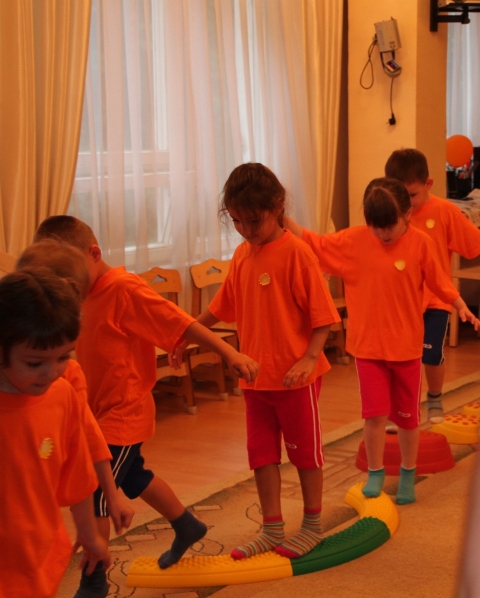 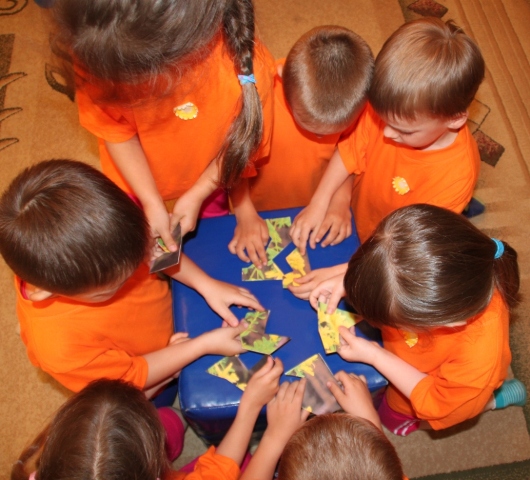 Вот, листок, растет какой,Весь в прожилках, небольшой,Будто нитками прошитПодорожник – Айболит!По нему бегут, шагают, и совсем не замечают!А напрасно! Лист полезный-Лечит многие болезни. (Л. Герасимова)Иван-чай и зверобойТак и рвутся, рвутся в бой! Наступают тут и там;По опушкам, по лесам.(Л. Герасимова)Зеленый кустик,Дотронешься - укусит!Хоть крапива и не печь,Руку может вам обжечь.Нет свежее ароматаИ приятней, чем у мяты.(Л. Герасимова)Сидит рядом с нами,Смотрит черными глазами.Черна, сладка, малаИ ребятам мила.Смотри-ка! Смотри-ка!В лесу земляника!Нежна и румяна, Душиста, медвяна!Ее собирали горстями в лукошко,Немножко в роток,Да в стаканчик немножко! (Л. Герасимова)Ягоды смородиныЧерны, как агаты.Соберем смородиныУрожай богатый.Есть рецепт старинный,Как варить компот, Чтобы витаминыБыли круглый год. (Т. Шорыгина)На веточке-качалкеКачается-качается,Ягодой малинойСладкой называется.Надо ягоды сушить:Ведь зимой она сумеетОт простуды вас лечить! (Л. Герасимова)Утро настало в лесуПоднимаем руки вверх и раскачиваем над головойПтицы поют пи-пи-пи.Соединяем пальцы вместе и показываем пение птицЭй! Лежебока, не спи!Соединяем пальцы вместе и «качаем головой» вправо, влевоНо гномик песен не слышит Ладони рук кладем под головуОн спит и ровно дышит.Имитируем  сон гномаВдруг маленький паучокПередвигаемся пальцами рук снизу вверх от пальцев ног до подмышекЗабрался к нему под бочок, Продолжаем движение вверхПрямо к носу добралсяЩекочем нос. ЧихнутьАпчхи! Наш гном испугался.Выпрямить руку вперед (пальцы соединить в кулак, большой палец поднять вверх) 